طلب مساهمة مالية سنوية للجنة الأولمبية اللبنانيةإرشادات طلب مساهمة مالية سنوية للجنة الأولمبية اللبنانية SPO015غاية النموذج   الغاية من هذا النموذج هي الحصول على طلب مساهمة 
 مالية  سنوية للجنة الأولمبية اللبنانية من الوزارة- المديرية العامة للشباب والرياضة  –  مصلحة الديوان.كيفية تعبئة اقسام وحقول الإستمارة             1. صاحب العلاقة (اللجنة الأولمبية اللبنانية) (الحقول 1 إلى 15)      
          أ.معلومات عن صاحب العلاقة
           تملأ الحقول من 1 إلى 2 وفقاً للمستند الرسمي المعرف
           عن اللجنة الأولمبية.
          ب.عنوان مقر اللجنة
           تملأ الحقول من 3 إلى 15 بعنوان صاحب العلاقة.
             2.المساعدة المالية المطلوبة (الحقلين 16 و 17)  
          يطلب إدخال المساعدة المالية المطلوبة بالليرة
           اللبنانية بالأرقام والأحرف.  

        3.المسؤولية القانونية
          يتعهد الرئيس، أمين السر وأمين الصندوق بصحة المعلومات 
         الواردة في الطلب تحت طائلة المسؤولية المدنية والجزائية .
         ويتم كتابة الأسماء الثلاثية و ومكان وتاريخ تقديم الطلب
         والتوقيع في المكان المخصص له بالإضافة إلى ختم الإتحاد.
       5.المستندات المطلوبة
        يجب إرفاق الطلب بجميع المستندات المبيّنة في لائحة 
       "المستندات المطلوبة" وتأكيد إرفاقها من خلال النقر على    
       المربع الفارغ التابع لكل مستند أو وضع علامة "X" يدوياً.



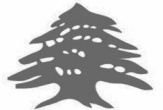 الجمهورية اللبنانية 
وزارة الشباب والرياضة
المديرية العامة للشباب والرياضة
مصلحة الديوانيرجى قراءة الإرشادات المرفقة قبل البدء بملء الإستمارة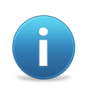  صاحب العلاقة (اللجنة الأولمبية اللبنانية) صاحب العلاقة (اللجنة الأولمبية اللبنانية) صاحب العلاقة (اللجنة الأولمبية اللبنانية) صاحب العلاقة (اللجنة الأولمبية اللبنانية) صاحب العلاقة (اللجنة الأولمبية اللبنانية)معلومات عن صاحب العلاقة  رقم العلم والخبر1
 (قرار الترخيص)  رقم العلم والخبر1
 (قرار الترخيص)  رقم العلم والخبر1
 (قرار الترخيص)       تاريخه2عنوان مقر اللجنةالمساعدة الماليةالمساعدة الماليةالمساعدة الماليةالمساعدة الماليةالمساعدة الماليةالمساعدة المالية المطلوبة
(بالليرة اللبنانية) المساعدة المالية المطلوبة
(بالليرة اللبنانية) بالأرقام16المساعدة المالية المطلوبة
(بالليرة اللبنانية) المساعدة المالية المطلوبة
(بالليرة اللبنانية) بالأحرف17 المستندات المطلوبة (لا يقبل تسجيل الطلب ما لم تكن جميع المستندات الأساسية التالية مرفقة):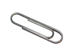  المستندات المطلوبة (لا يقبل تسجيل الطلب ما لم تكن جميع المستندات الأساسية التالية مرفقة): المستندات المطلوبة (لا يقبل تسجيل الطلب ما لم تكن جميع المستندات الأساسية التالية مرفقة):1نسخة عن محضر إجتماع الجمعية العمومية العادية السنوية التي خصصت للتصديق على قطع حساب السنة المنتهية وموازنة السنة الجارية والتقرير السنوي لنشاطات العام السابق والبرنامج السنوي لنشاطات العام الحالي مرفقاً بنسخ عن كل منها وبلائحة أعضاء الجمعية العمومية الحاضرين وغير الحاضرين.2الموازنة التقديرية الشاملة للعام الجاري متضمنة ما يلي :أ-جدول بالإشتراكات والرسوم السنوية في الجهات المناظرة الدولية،ب-جدول بالنفقات السنوية الإدارية: إيجارات المقرات وتجهيزاتها ولوازمها المكتبية والإدارية والمعلوماتية وبدلات الأتعاب والتعويضات للموظفين والأجراء،ج-جدول المشاركات الخارجية المحتملة وبرامج إعداد البعثات أو المنتخبات الوطنية وتكاليفها التقديرية.3 جدول بالنشاطات أو البرامج المقترح تنفيذها بالتعاون مع الوزارة وتكاليفها(في حال وجودها).4بيان مالي مفصل موقع وفق الاصول او نسخة عن بيان حساب المهمة للاموال الممنوحة من الدولة.5براءة ذمة من الصندوق الوطني للضمان الإجتماعي.6نسخة عن شهادة تسجيل لدى وزارة المالية .7إفادة بأعضاء الهيئة الإدارية صادرة عن الوزارة.8بيان مالي مفصّل موقع وفق الاصول أو نسخة عن بيان حساب المهمة لأوجه إنفاق آخر مساهمة مالية اعطيت من الوزارة في السنوات السابقة في حال وجودها.يمكن تعبئة هذه الإستمارة بخط اليد أو الكترونياً ومن ثم طباعة نسخة عنها لتقديمها الى المرجع المختص.